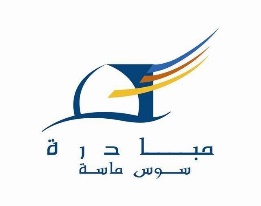 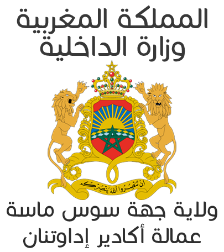 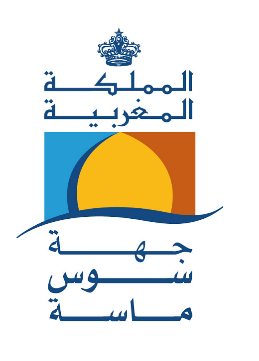 دفتر الشروط الخاص بدعم المتضررين من جائحة كوفيد 19 بجهة سوس ماسةالديباجة:بناءا على الظهير الشريف رقم 83.15.1 الصادر في 20 رمضان 1436 الموافق ل 7 يوليوز 2015 بتنفيذ القانون رقم 14.111المتعلق بتنظيم الجهات؛بناءا على الظهير الشريف رقم 1.58.376 الصادر في 3 جمادى الأولى 1378 الموافق ل 15 نونبر 1958 حول تأسيس الجمعيات كما تم تعديله وتتميمه؛اعتبارا للمرسوم رقم 2.17.449 صادر في 4 ربيع الأول 1433 (23 نونبر2017) بسن نظام للمحاسبة العمومية للجهات ومجموعاتها.بناءا على القانون الأساسي لجمعية مبادرة سوس ماسة؛نظرا لدور جمعية مبادرة سوس ماسة في مجال منح قروض الشرف لإنشاء المقاولات؛مساهمة من جهة سوس ماسة في خلق بيئة اقتصادية ملائمة لخلق المقاولات؛تفعيلا لدور الجهة في إنعاش التشغيل بالجهة؛تنفيذا للتوجهات العامة المسطرة في الإستراتيجية الاقتصادية وبرنامج التنمية الجهوية لسوس ماسة؛بناءا على مداولات مجلس جهة سوس ماسة خلال الدورة العادية لشهر اكتوبر2020 بشأن المصادقة على هذه الاتفاقية.تقديم         يهدف وضع دفتر الشروط هذا الى تأطير صرف الاعتمادات المرصودة لمنح قروض الشرف للمتضررين من جائحة كوفيد 19، وإضفاء الشفافية وإرساء قواعد الحكامة الجيدة في تدبيرها، وضبط عمليات الاستفادة من خلال استهداف الفئات المعنية وتحديد الشروط والمعايير والتدابير الواجب احترامها.الإطار القانوني       يحدد دفتر الشروط هذا كيفيــة دعــم القطاعات الأكثر تضررا من جائحة كوفيد 19 بجهة سوس ماسة وذلك في إطار اتفاقية الشراكة المتعلقة بدعم المتضررين من جائحة كوفيد 19، المبرمة بين ولاية جهة سوس ماسة وجهة سوس ماسة وجمعية مبادرة سوس ماسة.طبيعة الدعم      منح قروض شرف بدون ضمانة وبدون فائدة لفائدة المتضررين من جائحة كوفيد 19 بجهة سوس ماسة.القطاعات المهنية المستهدفة قطاع الوحدات السياحية المرخصة؛البازارات ومهني الصناعة التقليدية الإنتاجية ذات الصلة بالقطاع السياحي.تعبئة الملفاتلا يمكـن الجمـع بيـن الاسـتفادة مـن قرض الشرف الممنوح من طرف جمعية مبادرة سوس ماسة الخاص بإنشاء وتنمية المقاولات والدعم الخاص بالمتضررين من جائحة كوفيد 19الا بعد استيفاء أداء القرض الأول.كما لا يمكن الاستفادة من دعم أكثر من مشروع واحد في كل قطاع. يحمـل دفتـر الشروط هذا واسـتمارة طلـب الدعـم مـن الموقـع الإلكتروني لجهة سوس ماسة وجمعية مبادرة سوس ماسة.يـودع ملـف طلـب الدعـم والاسـتمارة المعبـأة (صحبـة الوثائـق المكونـة لملـف طلـب الدعـم (أو يرسـل بالبريـد إلـى:جمعية مبادرة سوس ماسة مقر غرفة التجارة والصناعة والخدمات لسوس ماسةشارع الحسن الثاني اكادير 80000الهاتف: +212528848511       الفاكس: +212528848511إيداع الملفاتتودع طلبات الاستفادة من الدعم خلال الفترة الممتدة:من   13 شتنبر 2022 الى 07 اكتوبر2022 على الساعة 16H30شروط الاستفادة قطاع الوحدات السياحية المرخصة المتواجدة لجهة سوس ماسة.؛سلامة الملف القانوني وتوفر المستفيد على الوثائق التي تخوله أهلية مزاولة نشاطه؛الالتزام بقواعد التدبير المالي والاداري؛  البازارات ومهني الصناعة التقليدية الإنتاجية ذات الصلة بالقطاع السياحي.يستفيد من هذا الدعم أصحاب البازارات والصناع التقليديين المنتجين لمنتوجات موجهة للسياح التابعين لجهة سوس ماسة.سلامة الملف القانوني وتوفر المستفيد على الوثائق التي تخوله أهلية مزاولة نشاطه؛الالتزام بقواعد التدبير المالي والاداري؛ انتقاء مشاريع الدعمتخضع المشاريع المرشحة للدعم لمسطرة الانتقاء التالية:  يتم الانتقاء الأولي للملفات وطلبات القرض بواسطة مستشاري الجمعية على أساس الملفات المقدمة.يستدعى المرشحون المنتقون للمرور أمام لجنة المصادقة والتي تقرر في مصير منح القرض. تدرس لجنة المصادقة ملفات المشاريع المستوفية لشروط الاستفادة وتختار المستفيدين من الدعم وتحدد مبالغ الدعم المخصصة لكل مستفيد في حدود المبلغ المحدد.معايير الاختيارتدرس لجنة الانتقاء ملفات المستفيدين مع مراعاة المعايير التالية:سلامة الملف القانوني احترام المعايير المحددة في دفتر الشروطان يكون طالب الدعم من الفئات المستهدفةان يكون طالب الدعم مغربي الجنسية أو أجنبيـا مقيمـا بالمغــرب حامــلا لبطاقــة الاقامــة ومزاولا لنشاطه بتراب جهة سوس ماسة.ملف طلب الدعموأن يدلــي طالب الدعم بالوثائــق التالية:دفتر الشروط مصادق عليه؛ورقـة تقنيـة مفصلـة حول المشـروع؛الاستمارة الخاصة بملف طلب الدعم معبأة؛ورقة تفصيلية حول كيفية صرف هذا الدعم؛ملـف قانونـي يثبـت الوضعيـة القانونيـة السـليمة للمستفيد؛نسخة من البطاقة الوطنية للمستفيد او المسير؛تصريـح بالشـرف يتضمـن الالتزام بدفتر الشروط المنظـم للدعـم وفـق النمـوذج المرفـق بملـف طلـب الترشـيح مصـادق عليـه؛التصريح بالشرف بصحة المعلومات المدلى بها الخاصة بالوضعية القانونية والمالية وكدا بعدم استفادته من أي دعم أخر.ملحوظة: لا يقبل كل مشروع ثبت للجمعية أن الوثائق المقدمة غير صحيحة. تحتفظ الجمعية بالملفات المرشحة أيا كانت قرارات لجنة المصادقة.مبلغ الدعم يحــدد مبلــغ الدعــم المالــي الأقصى المخصــص للقطاعات المهنية المستهدفة في 80000.00 درهم كقرض شرف بدون ضمانة وبدون فائدة.تضع اللجنة شبكة للتقييم المالي للمصاريف المطلوبة.ملحوظة: بالنسبة للدعم المالي المخصص لأداء الواجبات الكرائية، فقد حدد مبلغ القرض في حدود 25000.00 درهم على ان يتم الادلاء بالوثائق التي تثبت أداء واجباته الكرائية حتى شهر مارس 2020.صرف الدعميتم إشعار المرشح مباشرة بقرار اللجنة. يمكن لجمعية مبادرة سوس ماسة بعد قرار لجنة الموافقة، أن تمنح شهادة الموافقة القبول لتسريع رد الممولين الآخرين.التسديد: يتم في مدة لا تتجاوز 3 سنوات مع مدة إرجاء لا تتعدى 6 أشهر.يتوصل المستفيد بالقرض بعد استكمال الوثائق الإدارية وذلك في أجل أقصاه شهرين بعد موافقة لجنة المصادقة.لجنة المصادقةتعقد لجنة المصادقة اجتماعاتها بعد إيداع طلبات الدعم ويستدعى المترشحون لتقديم ملفاتهم أمامها.يستلم أعضاء اللجنة ملفات المرشحين عشرة أيام قبل انعقاد اللجنة، وخلال الاجتماع تتم مسائلة المستفيد حول كافة الجوانب المرتبطة بنشاطه التجاري قبل الشروع في المداولة.حسب الملفات المقدمة، فان قرار اللجنة لا يخرج عن ثلاث حالات هي:قرار بالموافقة وبدون شروط مع إمكانية مطالبة المرشح باستكمال ملفه الإداري.قرار بالتأجيل قصد إعطاء المرشح فرصة لتصحيح ومعالجة بعض الأمور العالقة قبل التقدم أمام اللجنة في أجل أقصاه 30 يوما.قرار بالرفض.تسديد القرضيسلم جدول التسديدات مع عقد القرض ويوضح ما يلي:مدة القرض.مدة الارجاء. قيمة الدفعة الشهرية.تتم عملية التسديد بواسطة كمبيالات تدفع يوم 25 من كل شهر.إذا ما تعذر التسديد يجب على المستفيد إشعار مستشار الجمعية المكلف بمتابعة ملفه وفي حالة عدم اشعار جمعية مبادرة سوس ماسة يتحمل المستفيد المصاريف المرتبطة بالتأخير.إذا تم نقل المشروع إلى مكان خارج تراب جهة سوس ماسة، فإنه يتوجب على الشخص المستفيد تسديد القرض المحصل عليه فورا.فواتير المصاريف تبرر المبالغ الملتزم بها من طرف المستفيد.تم الاطلاع على مضمونه وقبول الالتزام بهتوقيع مصادق عليه